                                                 ФОТОРЕПОРТАЖ «Солнышко в ладошках»                    Хочешь солнышко в ладошку?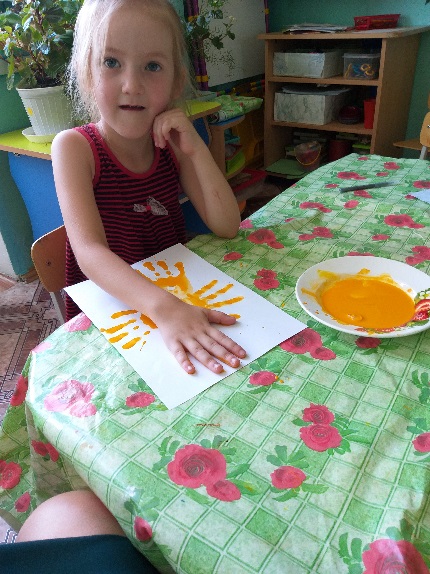                     Протяни- я положу                    Ты сожми его покрепче                     И почувствуй теплоту.                      Это солнышко- кусочек                      От моей души большой.                      Для тебя его не жалко,                      Хочешь, забери с собой.                      Будет холодно, согреет,                      Поцелует за меня.                    Я с тобой, я буду рядом                   На ладошке у тебя!                      Солнце – это всегда радость, свет, тепло…   Издавна все хорошее и доброе сравнивали с солнцем. Солнце – главное светило в мире. Солнце – символ дружбы, любви и верности. Чтобы донести до детей эти нравственные истины в группе прошло комплексное занятие «Солнышко в ладошках». Цель занятия: формирование творческого мышления. В ходе занятия дети младшего и среднего возраста закрепили умение рисовать ладошками, а старшие – умение выстригать разными способами. В итоге получилась прекрасная выставка детских работ «Солнышко в ладошках»  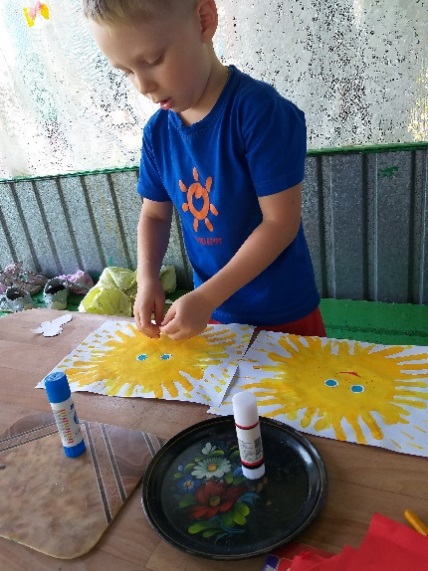 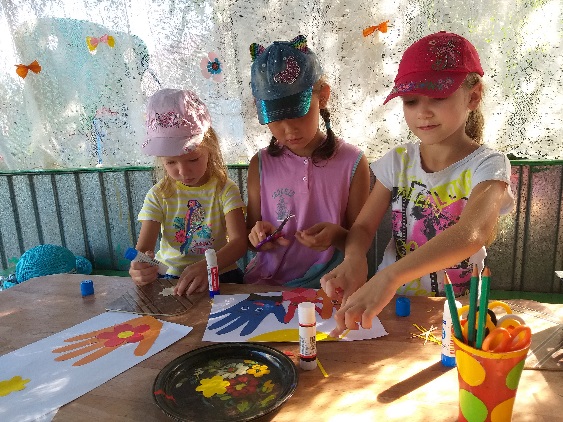 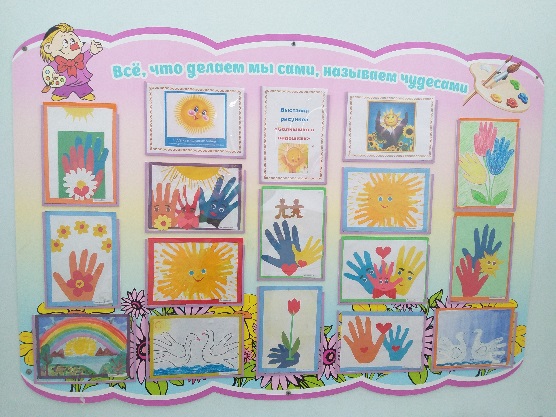 